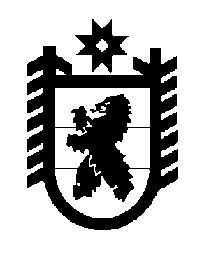 Российская Федерация Республика Карелия    ПРАВИТЕЛЬСТВО РЕСПУБЛИКИ КАРЕЛИЯРАСПОРЯЖЕНИЕот  3 декабря 2018 года № 757р-Пг. Петрозаводск 	Провести аукцион на право пользования участком недр местного значения для геологического изучения, разведки и добычи общераспространенных полезных ископаемых:	месторождение Уксинское (участок Халликангас) (Суоярвский муниципальный район) – песчано-гравийная смесь.
           Глава Республики Карелия                                                              А.О. Парфенчиков